2023 Calendar2023 Calendar2023 Calendar2023 Calendar2023 Calendar2023 Calendar2023 Calendar2023 Calendar2023 Calendar2023 Calendar2023 Calendar2023 Calendar2023 Calendar2023 Calendar2023 Calendar2023 Calendar2023 Calendar2023 Calendar2023 Calendar2023 Calendar2023 Calendar2023 Calendar2023 Calendar2023 Calendar2023 CalendarUruguayUruguayJanuaryJanuaryJanuaryJanuaryJanuaryJanuaryJanuaryFebruaryFebruaryFebruaryFebruaryFebruaryFebruaryFebruaryFebruaryMarchMarchMarchMarchMarchMarchMarch2023 Holidays for UruguaySuMoTuWeThFrSaSuMoTuWeThFrSaSuSuMoTuWeThFrSaJan 1	New Year’s DayJan 6	EpiphanyFeb 20	CarnivalFeb 21	Shrove TuesdayApr 3	Tourism WeekApr 6	Maundy ThursdayApr 7	Good FridayApr 9	Easter SundayApr 17	Landing of the 33 OrientalsMay 1	Labour DayMay 22	Battle of Las PiedrasJun 19	Birthday of José Gervasio Artigas and Never Again DayJul 18	Constitution DayAug 25	Independence DayOct 16	Columbus DayNov 2	All Souls’ DayDec 24	Christmas EveDec 25	Christmas DayDec 31	New Year’s Eve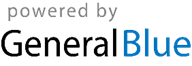 123456712341234Jan 1	New Year’s DayJan 6	EpiphanyFeb 20	CarnivalFeb 21	Shrove TuesdayApr 3	Tourism WeekApr 6	Maundy ThursdayApr 7	Good FridayApr 9	Easter SundayApr 17	Landing of the 33 OrientalsMay 1	Labour DayMay 22	Battle of Las PiedrasJun 19	Birthday of José Gervasio Artigas and Never Again DayJul 18	Constitution DayAug 25	Independence DayOct 16	Columbus DayNov 2	All Souls’ DayDec 24	Christmas EveDec 25	Christmas DayDec 31	New Year’s Eve8910111213145678910115567891011Jan 1	New Year’s DayJan 6	EpiphanyFeb 20	CarnivalFeb 21	Shrove TuesdayApr 3	Tourism WeekApr 6	Maundy ThursdayApr 7	Good FridayApr 9	Easter SundayApr 17	Landing of the 33 OrientalsMay 1	Labour DayMay 22	Battle of Las PiedrasJun 19	Birthday of José Gervasio Artigas and Never Again DayJul 18	Constitution DayAug 25	Independence DayOct 16	Columbus DayNov 2	All Souls’ DayDec 24	Christmas EveDec 25	Christmas DayDec 31	New Year’s Eve15161718192021121314151617181212131415161718Jan 1	New Year’s DayJan 6	EpiphanyFeb 20	CarnivalFeb 21	Shrove TuesdayApr 3	Tourism WeekApr 6	Maundy ThursdayApr 7	Good FridayApr 9	Easter SundayApr 17	Landing of the 33 OrientalsMay 1	Labour DayMay 22	Battle of Las PiedrasJun 19	Birthday of José Gervasio Artigas and Never Again DayJul 18	Constitution DayAug 25	Independence DayOct 16	Columbus DayNov 2	All Souls’ DayDec 24	Christmas EveDec 25	Christmas DayDec 31	New Year’s Eve22232425262728192021222324251919202122232425Jan 1	New Year’s DayJan 6	EpiphanyFeb 20	CarnivalFeb 21	Shrove TuesdayApr 3	Tourism WeekApr 6	Maundy ThursdayApr 7	Good FridayApr 9	Easter SundayApr 17	Landing of the 33 OrientalsMay 1	Labour DayMay 22	Battle of Las PiedrasJun 19	Birthday of José Gervasio Artigas and Never Again DayJul 18	Constitution DayAug 25	Independence DayOct 16	Columbus DayNov 2	All Souls’ DayDec 24	Christmas EveDec 25	Christmas DayDec 31	New Year’s Eve29303126272826262728293031Jan 1	New Year’s DayJan 6	EpiphanyFeb 20	CarnivalFeb 21	Shrove TuesdayApr 3	Tourism WeekApr 6	Maundy ThursdayApr 7	Good FridayApr 9	Easter SundayApr 17	Landing of the 33 OrientalsMay 1	Labour DayMay 22	Battle of Las PiedrasJun 19	Birthday of José Gervasio Artigas and Never Again DayJul 18	Constitution DayAug 25	Independence DayOct 16	Columbus DayNov 2	All Souls’ DayDec 24	Christmas EveDec 25	Christmas DayDec 31	New Year’s EveJan 1	New Year’s DayJan 6	EpiphanyFeb 20	CarnivalFeb 21	Shrove TuesdayApr 3	Tourism WeekApr 6	Maundy ThursdayApr 7	Good FridayApr 9	Easter SundayApr 17	Landing of the 33 OrientalsMay 1	Labour DayMay 22	Battle of Las PiedrasJun 19	Birthday of José Gervasio Artigas and Never Again DayJul 18	Constitution DayAug 25	Independence DayOct 16	Columbus DayNov 2	All Souls’ DayDec 24	Christmas EveDec 25	Christmas DayDec 31	New Year’s EveAprilAprilAprilAprilAprilAprilAprilMayMayMayMayMayMayMayMayJuneJuneJuneJuneJuneJuneJuneJan 1	New Year’s DayJan 6	EpiphanyFeb 20	CarnivalFeb 21	Shrove TuesdayApr 3	Tourism WeekApr 6	Maundy ThursdayApr 7	Good FridayApr 9	Easter SundayApr 17	Landing of the 33 OrientalsMay 1	Labour DayMay 22	Battle of Las PiedrasJun 19	Birthday of José Gervasio Artigas and Never Again DayJul 18	Constitution DayAug 25	Independence DayOct 16	Columbus DayNov 2	All Souls’ DayDec 24	Christmas EveDec 25	Christmas DayDec 31	New Year’s EveSuMoTuWeThFrSaSuMoTuWeThFrSaSuSuMoTuWeThFrSaJan 1	New Year’s DayJan 6	EpiphanyFeb 20	CarnivalFeb 21	Shrove TuesdayApr 3	Tourism WeekApr 6	Maundy ThursdayApr 7	Good FridayApr 9	Easter SundayApr 17	Landing of the 33 OrientalsMay 1	Labour DayMay 22	Battle of Las PiedrasJun 19	Birthday of José Gervasio Artigas and Never Again DayJul 18	Constitution DayAug 25	Independence DayOct 16	Columbus DayNov 2	All Souls’ DayDec 24	Christmas EveDec 25	Christmas DayDec 31	New Year’s Eve1123456123Jan 1	New Year’s DayJan 6	EpiphanyFeb 20	CarnivalFeb 21	Shrove TuesdayApr 3	Tourism WeekApr 6	Maundy ThursdayApr 7	Good FridayApr 9	Easter SundayApr 17	Landing of the 33 OrientalsMay 1	Labour DayMay 22	Battle of Las PiedrasJun 19	Birthday of José Gervasio Artigas and Never Again DayJul 18	Constitution DayAug 25	Independence DayOct 16	Columbus DayNov 2	All Souls’ DayDec 24	Christmas EveDec 25	Christmas DayDec 31	New Year’s Eve234567878910111213445678910Jan 1	New Year’s DayJan 6	EpiphanyFeb 20	CarnivalFeb 21	Shrove TuesdayApr 3	Tourism WeekApr 6	Maundy ThursdayApr 7	Good FridayApr 9	Easter SundayApr 17	Landing of the 33 OrientalsMay 1	Labour DayMay 22	Battle of Las PiedrasJun 19	Birthday of José Gervasio Artigas and Never Again DayJul 18	Constitution DayAug 25	Independence DayOct 16	Columbus DayNov 2	All Souls’ DayDec 24	Christmas EveDec 25	Christmas DayDec 31	New Year’s Eve9101112131415141516171819201111121314151617Jan 1	New Year’s DayJan 6	EpiphanyFeb 20	CarnivalFeb 21	Shrove TuesdayApr 3	Tourism WeekApr 6	Maundy ThursdayApr 7	Good FridayApr 9	Easter SundayApr 17	Landing of the 33 OrientalsMay 1	Labour DayMay 22	Battle of Las PiedrasJun 19	Birthday of José Gervasio Artigas and Never Again DayJul 18	Constitution DayAug 25	Independence DayOct 16	Columbus DayNov 2	All Souls’ DayDec 24	Christmas EveDec 25	Christmas DayDec 31	New Year’s Eve16171819202122212223242526271818192021222324Jan 1	New Year’s DayJan 6	EpiphanyFeb 20	CarnivalFeb 21	Shrove TuesdayApr 3	Tourism WeekApr 6	Maundy ThursdayApr 7	Good FridayApr 9	Easter SundayApr 17	Landing of the 33 OrientalsMay 1	Labour DayMay 22	Battle of Las PiedrasJun 19	Birthday of José Gervasio Artigas and Never Again DayJul 18	Constitution DayAug 25	Independence DayOct 16	Columbus DayNov 2	All Souls’ DayDec 24	Christmas EveDec 25	Christmas DayDec 31	New Year’s Eve232425262728292829303125252627282930Jan 1	New Year’s DayJan 6	EpiphanyFeb 20	CarnivalFeb 21	Shrove TuesdayApr 3	Tourism WeekApr 6	Maundy ThursdayApr 7	Good FridayApr 9	Easter SundayApr 17	Landing of the 33 OrientalsMay 1	Labour DayMay 22	Battle of Las PiedrasJun 19	Birthday of José Gervasio Artigas and Never Again DayJul 18	Constitution DayAug 25	Independence DayOct 16	Columbus DayNov 2	All Souls’ DayDec 24	Christmas EveDec 25	Christmas DayDec 31	New Year’s Eve30Jan 1	New Year’s DayJan 6	EpiphanyFeb 20	CarnivalFeb 21	Shrove TuesdayApr 3	Tourism WeekApr 6	Maundy ThursdayApr 7	Good FridayApr 9	Easter SundayApr 17	Landing of the 33 OrientalsMay 1	Labour DayMay 22	Battle of Las PiedrasJun 19	Birthday of José Gervasio Artigas and Never Again DayJul 18	Constitution DayAug 25	Independence DayOct 16	Columbus DayNov 2	All Souls’ DayDec 24	Christmas EveDec 25	Christmas DayDec 31	New Year’s EveJulyJulyJulyJulyJulyJulyJulyAugustAugustAugustAugustAugustAugustAugustAugustSeptemberSeptemberSeptemberSeptemberSeptemberSeptemberSeptemberJan 1	New Year’s DayJan 6	EpiphanyFeb 20	CarnivalFeb 21	Shrove TuesdayApr 3	Tourism WeekApr 6	Maundy ThursdayApr 7	Good FridayApr 9	Easter SundayApr 17	Landing of the 33 OrientalsMay 1	Labour DayMay 22	Battle of Las PiedrasJun 19	Birthday of José Gervasio Artigas and Never Again DayJul 18	Constitution DayAug 25	Independence DayOct 16	Columbus DayNov 2	All Souls’ DayDec 24	Christmas EveDec 25	Christmas DayDec 31	New Year’s EveSuMoTuWeThFrSaSuMoTuWeThFrSaSuSuMoTuWeThFrSaJan 1	New Year’s DayJan 6	EpiphanyFeb 20	CarnivalFeb 21	Shrove TuesdayApr 3	Tourism WeekApr 6	Maundy ThursdayApr 7	Good FridayApr 9	Easter SundayApr 17	Landing of the 33 OrientalsMay 1	Labour DayMay 22	Battle of Las PiedrasJun 19	Birthday of José Gervasio Artigas and Never Again DayJul 18	Constitution DayAug 25	Independence DayOct 16	Columbus DayNov 2	All Souls’ DayDec 24	Christmas EveDec 25	Christmas DayDec 31	New Year’s Eve11234512Jan 1	New Year’s DayJan 6	EpiphanyFeb 20	CarnivalFeb 21	Shrove TuesdayApr 3	Tourism WeekApr 6	Maundy ThursdayApr 7	Good FridayApr 9	Easter SundayApr 17	Landing of the 33 OrientalsMay 1	Labour DayMay 22	Battle of Las PiedrasJun 19	Birthday of José Gervasio Artigas and Never Again DayJul 18	Constitution DayAug 25	Independence DayOct 16	Columbus DayNov 2	All Souls’ DayDec 24	Christmas EveDec 25	Christmas DayDec 31	New Year’s Eve2345678678910111233456789Jan 1	New Year’s DayJan 6	EpiphanyFeb 20	CarnivalFeb 21	Shrove TuesdayApr 3	Tourism WeekApr 6	Maundy ThursdayApr 7	Good FridayApr 9	Easter SundayApr 17	Landing of the 33 OrientalsMay 1	Labour DayMay 22	Battle of Las PiedrasJun 19	Birthday of José Gervasio Artigas and Never Again DayJul 18	Constitution DayAug 25	Independence DayOct 16	Columbus DayNov 2	All Souls’ DayDec 24	Christmas EveDec 25	Christmas DayDec 31	New Year’s Eve9101112131415131415161718191010111213141516Jan 1	New Year’s DayJan 6	EpiphanyFeb 20	CarnivalFeb 21	Shrove TuesdayApr 3	Tourism WeekApr 6	Maundy ThursdayApr 7	Good FridayApr 9	Easter SundayApr 17	Landing of the 33 OrientalsMay 1	Labour DayMay 22	Battle of Las PiedrasJun 19	Birthday of José Gervasio Artigas and Never Again DayJul 18	Constitution DayAug 25	Independence DayOct 16	Columbus DayNov 2	All Souls’ DayDec 24	Christmas EveDec 25	Christmas DayDec 31	New Year’s Eve16171819202122202122232425261717181920212223Jan 1	New Year’s DayJan 6	EpiphanyFeb 20	CarnivalFeb 21	Shrove TuesdayApr 3	Tourism WeekApr 6	Maundy ThursdayApr 7	Good FridayApr 9	Easter SundayApr 17	Landing of the 33 OrientalsMay 1	Labour DayMay 22	Battle of Las PiedrasJun 19	Birthday of José Gervasio Artigas and Never Again DayJul 18	Constitution DayAug 25	Independence DayOct 16	Columbus DayNov 2	All Souls’ DayDec 24	Christmas EveDec 25	Christmas DayDec 31	New Year’s Eve2324252627282927282930312424252627282930Jan 1	New Year’s DayJan 6	EpiphanyFeb 20	CarnivalFeb 21	Shrove TuesdayApr 3	Tourism WeekApr 6	Maundy ThursdayApr 7	Good FridayApr 9	Easter SundayApr 17	Landing of the 33 OrientalsMay 1	Labour DayMay 22	Battle of Las PiedrasJun 19	Birthday of José Gervasio Artigas and Never Again DayJul 18	Constitution DayAug 25	Independence DayOct 16	Columbus DayNov 2	All Souls’ DayDec 24	Christmas EveDec 25	Christmas DayDec 31	New Year’s Eve3031Jan 1	New Year’s DayJan 6	EpiphanyFeb 20	CarnivalFeb 21	Shrove TuesdayApr 3	Tourism WeekApr 6	Maundy ThursdayApr 7	Good FridayApr 9	Easter SundayApr 17	Landing of the 33 OrientalsMay 1	Labour DayMay 22	Battle of Las PiedrasJun 19	Birthday of José Gervasio Artigas and Never Again DayJul 18	Constitution DayAug 25	Independence DayOct 16	Columbus DayNov 2	All Souls’ DayDec 24	Christmas EveDec 25	Christmas DayDec 31	New Year’s EveOctoberOctoberOctoberOctoberOctoberOctoberOctoberNovemberNovemberNovemberNovemberNovemberNovemberNovemberDecemberDecemberDecemberDecemberDecemberDecemberDecemberDecemberJan 1	New Year’s DayJan 6	EpiphanyFeb 20	CarnivalFeb 21	Shrove TuesdayApr 3	Tourism WeekApr 6	Maundy ThursdayApr 7	Good FridayApr 9	Easter SundayApr 17	Landing of the 33 OrientalsMay 1	Labour DayMay 22	Battle of Las PiedrasJun 19	Birthday of José Gervasio Artigas and Never Again DayJul 18	Constitution DayAug 25	Independence DayOct 16	Columbus DayNov 2	All Souls’ DayDec 24	Christmas EveDec 25	Christmas DayDec 31	New Year’s EveSuMoTuWeThFrSaSuMoTuWeThFrSaSuSuMoTuWeThFrSaJan 1	New Year’s DayJan 6	EpiphanyFeb 20	CarnivalFeb 21	Shrove TuesdayApr 3	Tourism WeekApr 6	Maundy ThursdayApr 7	Good FridayApr 9	Easter SundayApr 17	Landing of the 33 OrientalsMay 1	Labour DayMay 22	Battle of Las PiedrasJun 19	Birthday of José Gervasio Artigas and Never Again DayJul 18	Constitution DayAug 25	Independence DayOct 16	Columbus DayNov 2	All Souls’ DayDec 24	Christmas EveDec 25	Christmas DayDec 31	New Year’s Eve1234567123412Jan 1	New Year’s DayJan 6	EpiphanyFeb 20	CarnivalFeb 21	Shrove TuesdayApr 3	Tourism WeekApr 6	Maundy ThursdayApr 7	Good FridayApr 9	Easter SundayApr 17	Landing of the 33 OrientalsMay 1	Labour DayMay 22	Battle of Las PiedrasJun 19	Birthday of José Gervasio Artigas and Never Again DayJul 18	Constitution DayAug 25	Independence DayOct 16	Columbus DayNov 2	All Souls’ DayDec 24	Christmas EveDec 25	Christmas DayDec 31	New Year’s Eve89101112131456789101133456789Jan 1	New Year’s DayJan 6	EpiphanyFeb 20	CarnivalFeb 21	Shrove TuesdayApr 3	Tourism WeekApr 6	Maundy ThursdayApr 7	Good FridayApr 9	Easter SundayApr 17	Landing of the 33 OrientalsMay 1	Labour DayMay 22	Battle of Las PiedrasJun 19	Birthday of José Gervasio Artigas and Never Again DayJul 18	Constitution DayAug 25	Independence DayOct 16	Columbus DayNov 2	All Souls’ DayDec 24	Christmas EveDec 25	Christmas DayDec 31	New Year’s Eve15161718192021121314151617181010111213141516Jan 1	New Year’s DayJan 6	EpiphanyFeb 20	CarnivalFeb 21	Shrove TuesdayApr 3	Tourism WeekApr 6	Maundy ThursdayApr 7	Good FridayApr 9	Easter SundayApr 17	Landing of the 33 OrientalsMay 1	Labour DayMay 22	Battle of Las PiedrasJun 19	Birthday of José Gervasio Artigas and Never Again DayJul 18	Constitution DayAug 25	Independence DayOct 16	Columbus DayNov 2	All Souls’ DayDec 24	Christmas EveDec 25	Christmas DayDec 31	New Year’s Eve22232425262728192021222324251717181920212223Jan 1	New Year’s DayJan 6	EpiphanyFeb 20	CarnivalFeb 21	Shrove TuesdayApr 3	Tourism WeekApr 6	Maundy ThursdayApr 7	Good FridayApr 9	Easter SundayApr 17	Landing of the 33 OrientalsMay 1	Labour DayMay 22	Battle of Las PiedrasJun 19	Birthday of José Gervasio Artigas and Never Again DayJul 18	Constitution DayAug 25	Independence DayOct 16	Columbus DayNov 2	All Souls’ DayDec 24	Christmas EveDec 25	Christmas DayDec 31	New Year’s Eve29303126272829302424252627282930Jan 1	New Year’s DayJan 6	EpiphanyFeb 20	CarnivalFeb 21	Shrove TuesdayApr 3	Tourism WeekApr 6	Maundy ThursdayApr 7	Good FridayApr 9	Easter SundayApr 17	Landing of the 33 OrientalsMay 1	Labour DayMay 22	Battle of Las PiedrasJun 19	Birthday of José Gervasio Artigas and Never Again DayJul 18	Constitution DayAug 25	Independence DayOct 16	Columbus DayNov 2	All Souls’ DayDec 24	Christmas EveDec 25	Christmas DayDec 31	New Year’s Eve3131Jan 1	New Year’s DayJan 6	EpiphanyFeb 20	CarnivalFeb 21	Shrove TuesdayApr 3	Tourism WeekApr 6	Maundy ThursdayApr 7	Good FridayApr 9	Easter SundayApr 17	Landing of the 33 OrientalsMay 1	Labour DayMay 22	Battle of Las PiedrasJun 19	Birthday of José Gervasio Artigas and Never Again DayJul 18	Constitution DayAug 25	Independence DayOct 16	Columbus DayNov 2	All Souls’ DayDec 24	Christmas EveDec 25	Christmas DayDec 31	New Year’s Eve